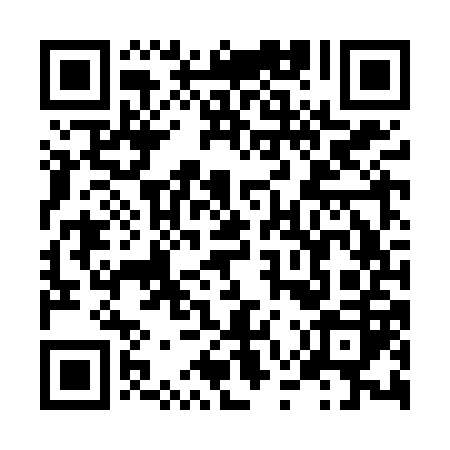 Ramadan times for Kalverheide, BelgiumMon 11 Mar 2024 - Wed 10 Apr 2024High Latitude Method: Angle Based RulePrayer Calculation Method: Muslim World LeagueAsar Calculation Method: ShafiPrayer times provided by https://www.salahtimes.comDateDayFajrSuhurSunriseDhuhrAsrIftarMaghribIsha11Mon5:135:137:0312:513:586:406:408:2412Tue5:115:117:0112:513:596:426:428:2613Wed5:085:086:5912:514:006:446:448:2814Thu5:065:066:5712:514:016:456:458:3015Fri5:035:036:5512:504:026:476:478:3116Sat5:015:016:5212:504:036:496:498:3317Sun4:594:596:5012:504:046:506:508:3518Mon4:564:566:4812:494:056:526:528:3719Tue4:544:546:4612:494:066:546:548:3920Wed4:514:516:4312:494:076:556:558:4121Thu4:484:486:4112:484:086:576:578:4322Fri4:464:466:3912:484:096:596:598:4523Sat4:434:436:3712:484:107:007:008:4724Sun4:414:416:3412:484:117:027:028:4925Mon4:384:386:3212:474:127:037:038:5126Tue4:354:356:3012:474:137:057:058:5327Wed4:334:336:2812:474:147:077:078:5528Thu4:304:306:2512:464:157:087:088:5729Fri4:274:276:2312:464:167:107:108:5930Sat4:254:256:2112:464:177:127:129:0131Sun5:225:227:191:455:188:138:1310:031Mon5:195:197:161:455:198:158:1510:052Tue5:165:167:141:455:198:178:1710:073Wed5:145:147:121:455:208:188:1810:094Thu5:115:117:101:445:218:208:2010:125Fri5:085:087:071:445:228:228:2210:146Sat5:055:057:051:445:238:238:2310:167Sun5:025:027:031:435:248:258:2510:188Mon4:594:597:011:435:248:268:2610:209Tue4:564:566:591:435:258:288:2810:2310Wed4:544:546:571:435:268:308:3010:25